Технологическая карта урока по математикеУчителя начальных классов, Молоковой Юлии ВалерьевныПланируемый результатХод урокаУчебный предметМатематикаКласс2Тип урокаОткрытие нового знанияТема урокаСлучай вычитания вида 30-7Цель урокаформирование представления о новом случае вычитания вида: 30-7Задачи урокаОбразовательные:1.Совершенствовать вычислительные навыки учащихся посредством устного счёта.2. Познакомить с приемами вычислений для случаев вида 30-7;3.Формировать опыт применения способа вычитания однозначного числа из круглого.Развивающие:1. Способствовать формированию умения определять последовательность действий на уроке через постановку учебных задач.2. Способствовать формированию умения адекватно оценивать чужую и собственную деятельность посредством анализа и самоанализа деятельности на уроке. Воспитывающие: 1. Воспитывать доброжелательное отношение учащихся друг к другу через ответы на вопросы и фронтальную беседу по теме урока.2.Воспитывать уважительное отношение друг к другу через работу в парах.Основные термины, понятияСложение, вычитание, разность, вычитаемое, уменьшаемое, выражение.Предметные умения:-уметь выполнять  изученные действия сложения и вычитания в пределах 100;-уметь строить алгоритм вычитания однозначного числа из круглого.Личностные:1. Ориентация на сопоставление самооценки собственной деятельности с оценкой её товарищами, учителем.Познавательные:Использование свойства арифметических действий для выполнения вычислений и решения задач. Регулятивные:1.  Определение последовательности промежуточных целей с учетом конечного результата; составление плана и порядка действий. Коммуникативные:1. Участие в диалоге; умение слушать и понимать других, высказывать свою точку зрения.ЭтапДеятельность учителяСамоопределение к деятельности1.1. Приветствие.- Здравствуйте, ребята, я рада вас видеть. Меня зовут Дарья …. и сегодняшний урок математики проведу у вас я. 1.2. Проверка рабочего места.- Проверьте готовность к уроку, наведите порядок на рабочих местах.1.3. Настрой на работу-Сегодня на уроке вас ждет много открытий, а  нашим путеводителем будет учебник. Улыбнитесь соседу и в путь!2. Актуализация знаний.2.1. Работа по предыдущей теме. (индивидуально + самооценка) КАРТОЧКА №1-На предыдущем уроке мы познакомились с вычислительным приемом, предлагаю поработать самостоятельно и вспомнить их.- Маша, попрошу тебя поработать на интерактивной панели. Не забывай, что при работе с интерактивной панелью мы пользуемся исключительно стилусом. - Задание: Рассмотри выражения, замени двузначное число суммой разрядных слагаемых, реши их.- Покажите свою готовность. - Попрошу Аню показать результаты своей работы через документ-камеру. Оцените работу.«плюс» - нет ошибок в работе.«галочка» - допущена 1-2 ошибки.-Поднимите руку, кто поставил плюс? Галочку?Будьте внимательны.3. Совместное целеполагание. 2 СЛАЙД3.1. Создание проблемной ситуации. Через вопрос или опыт.Сегодня в ветреный день к нам в окно влетел Вини Пух на воздушных шариках.-Вспомните,  на каком еще уроке нам встречался этот литературный герой?Но, чтобы помочь ему спуститься , нужно выполнить выполнить задание. Готовы помочь? Задание: устно реши примеры.СЛАЙД15+523+1730-7-А какой пример здесь лишний- Почему? 3.2. Фиксация затруднения.до сих пор мы вычитали из десятков десятки, из единиц – единицы. Как здесь рассуждать?-Поднимите руку, кто догадался какая тема нашего урока.СЛАЙД (Тема урока: Случай вычитания вида 30-7)3.3. Формулирование цели и задач урока.- Ни один наш урок не обходится без цели и задачи, предлагаю сформулировать цель.  СЛАЙДЦель: Знакомство со случаем вычитания вида 30-7.С каким приемом познакомимся на уроке? СЛАЙДЗадачи: 1. познакомиться с приемами вычислений для случаев вида 30-7;Что будем применять? Применить алгоритм вычитания однозначного числа из круглого.Сформулируйте 3 задачу урока.3. Закрепить полученные знания.Работа по теме урокаРабота по учебнику- Откроем учебник на странице 56 и познакомимся с данным свойством поближе. Берегите здоровье, соблюдайте правила осанки при работе.- Обратите внимание на  задание за красной чертой.Рассмотрите выражения. Попробуйте объяснить как вычитали.4.2. Работа в паре. КАРТОЧКА №2-Обратите внимание на слайд, вспомните правила работы в паре.Сделаем вывод. Для этого я предлагаю поработать в паре и расставить пункты алгоритма вычитания в правильном порядке. Аня и Паша выполнят на интерактивной панели. (лёнинг апс)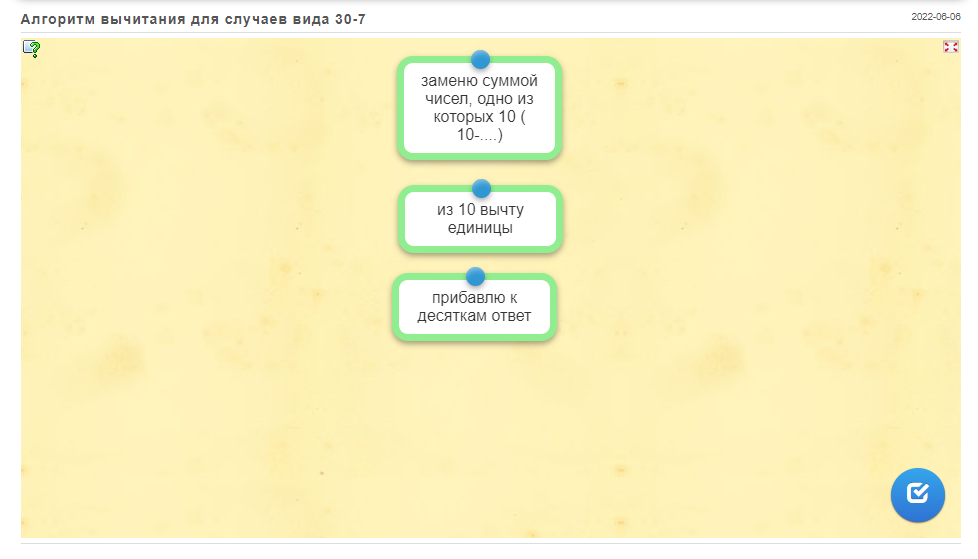 - Покажите свою готовность. Молодцы!5.Закрепление знаний.5.1.  Работа в группах+ взаимопроверка.  КАРТОЧКА №3- Предлагаю для закрепления выполнить еще одно задание, звучит оно следующим образом (Найди значения выражений ) Задание выполняется в группах, Правила работы в группах представлены на слайде. СЛАЙД-Попрошу обменяться работами. Сверьте  работу друг друга с эталоном на экране. Оцените работу друг друга..«плюс» - нет ошибок в работе.«галочка» - допущена 1-2 ошибки.-Поднимите руку, кто поставил плюс? Галочку?- Вернемся к цели и задачам. Прочитайте их. Поднимите руку, кто считает, что мы достигли цель и реализовали задачи?6.Подведение итогов.- Вернемся к цели и задачам. Прочитайте их. Поднимите руку, кто считает, что мы достигли цель и реализовали задачи?7. Рефлексия.- Попрошу оценить вашу деятельность на уроке.Если вы считаете, что со всем справились, то поднимите руку вверх, если же у вас возникали затруднения, то оставьте их на парте. (вопросы, отметки) - На этом урок окончен. Приведите свои рабочие места в порядок.Карточка №1. Задание: Рассмотри выражения, замени двузначное число суммой разрядных слагаемых, реши их.81+9=                     95+5=Карточка №2. Задание: расставь пункты алгоритма вычитания в правильном порядке.Карточка №3. Задание. Найди значение выражений.70-4=                  90-3=                             50-9=  